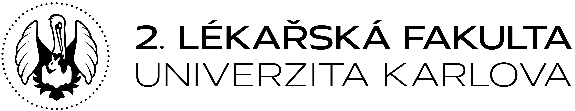 PLATEBNÍ POUKAZPLATEBNÍ POUKAZPLATEBNÍ POUKAZVyplatit z:Vyplatit z:Zakázka (interní č. grantu)Středisko (popř. režie 030)Objednávka č.Faktura č. (VS)Druh zboží, služby:Druh zboží, služby:Druh zboží, služby:Částka v cizí měně:Částka v cizí měně:Činnost: HOSPODÁŘSKÁ / NEHOSPODÁŘSKÁ ** Za správnost příkazce operace (nehodící se škrtněte)Činnost: HOSPODÁŘSKÁ / NEHOSPODÁŘSKÁ ** Za správnost příkazce operace (nehodící se škrtněte)Činnost: HOSPODÁŘSKÁ / NEHOSPODÁŘSKÁ ** Za správnost příkazce operace (nehodící se škrtněte)Částka v Kč:Částka v Kč:Činnost: HOSPODÁŘSKÁ / NEHOSPODÁŘSKÁ ** Za správnost příkazce operace (nehodící se škrtněte)Činnost: HOSPODÁŘSKÁ / NEHOSPODÁŘSKÁ ** Za správnost příkazce operace (nehodící se škrtněte)Činnost: HOSPODÁŘSKÁ / NEHOSPODÁŘSKÁ ** Za správnost příkazce operace (nehodící se škrtněte)Poznámky:Poznámky:Příkazce operace (řešitel grantu/vedoucí pracoviště):Dne:Podpis:Příkazce operace (řešitel grantu/vedoucí pracoviště):Dne:Podpis:Příkazce operace (řešitel grantu/vedoucí pracoviště):Dne:Podpis:Oddělení pro vědu a výzkum:Dne:Podpis:Oddělení pro vědu a výzkum:Dne:Podpis:Správce rozpočtu:Dne:Podpis:Správce rozpočtu:Dne:Podpis:Správce rozpočtu:Dne:Podpis:Správa majetku:	Dne:Podpis:Správa majetku:	Dne:Podpis:Tajemník:Dne:Podpis:Tajemník:Dne:Podpis:Tajemník:Dne:Podpis:Úhrada:Dne:Podpis:Úhrada:Dne:Podpis:Děkan:Dne:Podpis:Děkan:Dne:Podpis:Děkan:Dne:Podpis:PLATEBNÍ POUKAZPLATEBNÍ POUKAZPLATEBNÍ POUKAZVyplatit z:Vyplatit z:Zakázka (interní č. grantu)Středisko (popř. režie 030)Objednávka č.Faktura č. (VS)Druh zboží, služby:Druh zboží, služby:Druh zboží, služby:Částka v cizí měně:Částka v cizí měně:Činnost: HOSPODÁŘSKÁ / NEHOSPODÁŘSKÁ ** Za správnost příkazce operace (nehodící se škrtněte)Činnost: HOSPODÁŘSKÁ / NEHOSPODÁŘSKÁ ** Za správnost příkazce operace (nehodící se škrtněte)Činnost: HOSPODÁŘSKÁ / NEHOSPODÁŘSKÁ ** Za správnost příkazce operace (nehodící se škrtněte)Částka v Kč:Částka v Kč:Činnost: HOSPODÁŘSKÁ / NEHOSPODÁŘSKÁ ** Za správnost příkazce operace (nehodící se škrtněte)Činnost: HOSPODÁŘSKÁ / NEHOSPODÁŘSKÁ ** Za správnost příkazce operace (nehodící se škrtněte)Činnost: HOSPODÁŘSKÁ / NEHOSPODÁŘSKÁ ** Za správnost příkazce operace (nehodící se škrtněte)Poznámky:Poznámky:Příkazce operace (řešitel grantu/vedoucí pracoviště):Dne:Podpis:Příkazce operace (řešitel grantu/vedoucí pracoviště):Dne:Podpis:Příkazce operace (řešitel grantu/vedoucí pracoviště):Dne:Podpis:Oddělení pro vědu a výzkum:Dne:Podpis:Oddělení pro vědu a výzkum:Dne:Podpis:Správce rozpočtu:Dne:Podpis:Správce rozpočtu:Dne:Podpis:Správce rozpočtu:Dne:Podpis:Správa majetku:	Dne:Podpis:Správa majetku:	Dne:Podpis:Tajemník:Dne:Podpis:Tajemník:Dne:Podpis:Tajemník:Dne:Podpis:Úhrada:Dne:Podpis:Úhrada:Dne:Podpis:Děkan:Dne:Podpis:Děkan:Dne:Podpis:Děkan:Dne:Podpis: